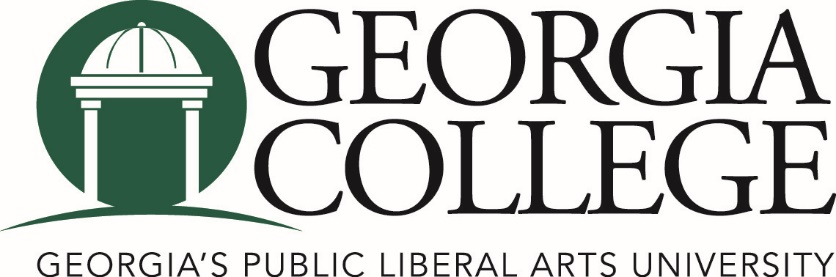 2016-2017 Governance CalendarFINAL DRAFT Adopted by the Executive Committee of the University Senate on 1 Apr 2016Legend:	GovernanceCollege – college or college committee meetings (specific schedule to be set by individual colleges)Department – department or program meetingsECUS/SCC – meeting of the executive committee of the university senate with standing committee chairsPD/Other – reserved for professional development (PD) and other university-wide committees and eventsSenate – meeting of the university senateSenate Comm – meeting of the committees of the university senateSoCC – meeting of the subcommittee on the core curriculumOrg Senate Meeting – organizational meeting of the university senateOrg SenComm – organizational meeting of the university senate committeesUniversityFaculty Contract Start and End – dates reflected in faculty contracts that are set by the Office of Academic AffairsCollege/Dept Assessment – annual meeting time for assessment discussions“Welcome Back Faculty” Breakfast – a breakfast to which all faculty and staff are invited, sponsored by the President, welcoming faculty back to campusState of the University Address and Campus Reception – meeting of all employees, sponsored by the PresidentService Recognition Ceremony – faculty and staff are recognized for designated years of service to the institutionCelebration of Excellence – ceremony for dissemination of excellence awards for faculty and staffMondayTuesdayWednesdayThursdayFridaySaturdaySunday August 2016 August 2016 August 2016 August 2016 August 20161 Faculty Contract Start Date2 3 4 5 6 7 4p-6p New Faculty Orientation Reception8 9a-4p New Faculty Orientation with Academic Affairs9 9a-4p New Faculty Orientation with Academic Affairs 9a-4p Governance Retreat (University Senate Committees)Academic Affairs Senate Retreat10 9a-11a New Faculty Orientation with Human Resources9a-12p College/Dept Assessment1p-5p College11 9a-11a “Welcome Back Faculty” Breakfast 12p-5p Department12 9a-10:15a First Year Convocation10:45a-12:30p College Discussions of Common Reader13 14 15 Classes Begin16 17 18 19 2:00 PD/Other3:30 PD/Other20 21 22 23 24 25 26 2:00 PD/Other3:30 PD/Other27 28 293031MondayTuesdayWednesdayThursdayFridaySaturdaySunday September 2016 September 2016 September 2016 September 2016 September 20161 2 2:00 Senate Comm3:30 ECUS/SCC3:30 SoCC 3 4 5 Labor Day6 7 8 9 2:00 College3:30 College10 11 12 13 14 15 16 2:00 Department3:30 Senate17 18 19 20 21 22 23 2:00 PD/Other3:30 PD/Other24 25 26272829302:00 PD/Other3:30 PD/OtherMondayTuesdayWednesdayThursdayFridaySaturdaySunday October 2016 October 2016 October 2016 October 2016 October 20161 2 3 4 5 6 7 2:00 Senate Comm3:30 ECUS/SCC3:30 SoCC8 9 10 Fall Break11 Fall Break12 13 14 2:00 College3:30 College15 16 17 18 19 20 21 2:00 Department3:30 Senate22 23 24 25 26 27 28 2:00 PD/Other3:30 PD/Other29 30 31MondayTuesdayWednesdayThursdayFridaySaturdaySunday November 2016 November 2016 November 2016 November 2016 November 20161 2 3 4 2:00 Senate Comm3:30 ECUS/SCC3:30 SoCC5 6 7 8 9 10 11 2:00 College3:30 College12 13 14 15 16 17 182:00 Department3:30 Senate19 20 21 22 23 ThanksgivingHoliday24 ThanksgivingHoliday25 ThanksgivingHoliday26 27 282930MondayTuesdayWednesdayThursdayFridaySaturdaySunday December 2016 December 2016 December 2016 December 2016 December 20161 2 2:00 Senate Comm3:30 ECUS/SCC3:30 SoCC3 4 5 Last Day of Class6 Final Exams7 Final Exams8 Final Exams9 Final Exams10 11 12 13 14 15 16 17 18 19 20 21 22 23 24 25 26Winter Break27Winter Break28Winter Break29Winter Break30Winter Break31MondayTuesdayWednesdayThursdayFridaySaturdaySunday January 2017 January 2017 January 2017 January 2017 January 20171 2 3 4 5 6 7 8 9 Classes Begin10 11 12 13 2:00 College3:30 College14 15 16 Martin Luther King Holiday17 18 19 20 2:00 Department3:30 Senate21 22 23 24 25 26 27 2:00 PD/Other3:30 PD/Other28 29 3031MondayTuesdayWednesdayThursdayFridaySaturdaySunday February 2017 February 2017 February 2017 February 2017 February 20171 2 3 2:00 Senate Comm3:30 ECUS/SCC3:30 SoCC4 5 6 7 8 9 10 2:00 Department3:30 College11 12 13 14 15 16 17 2:00 Senate3:30 Service Recognition Ceremony18 19 20 21 22 23 24 2:00 State of the University Addressfollowed by Campus Reception25 26 27 28 MondayTuesdayWednesdayThursdayFridaySaturdaySunday March 2017 March 2017 March 2017 March 2017 March 20171 2 3 2:00 Senate Comm3:30 ECUS/SCC3:30 SoCC4 5 6 7 8 9 10 2:00 College3:30 College11 12 13 14 15 16 17 2:00 Department3:30 Senate18 19 20Spring Break21 Spring Break22 Spring Break23 Spring Break24 Spring Break25 26 27 28 29 30 31 2:00 Senate Comm3:30 ECUS/SCC3:30 SoCCMondayTuesdayWednesdayThursdayFridaySaturdaySunday April 2017 April 2017 April 2017 April 2017 April 20171 2 3 4 5 6 7 2:00 College3:30 College8 9 10 11 12 13 14 2:00 Department3:30 PD/Other15 16 17 18 19 20 21 9:00 Celebration of Excellence followed by reception 2:00 Senate 3:30 Org Senate22 23 2425262728 2:00 Org SenComm3:30 PD/Other29 30 MondayTuesdayWednesdayThursdayFridaySaturdaySunday May 2017 May 2017 May 2017 May 2017 May 20171 Last Day of Class2 Final Exams3 Final Exams4 Final Exams5 Final Exams6 7 8 9 10 11 Faculty Contract End Date12 13 14 15 16 17 18 1920 21 22 23 24 25 26 27 28 293031